Україна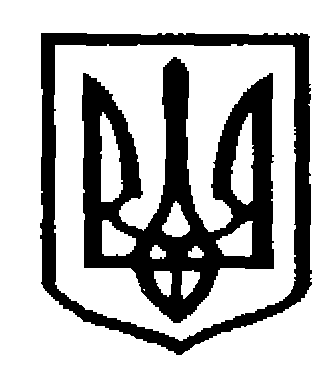 Чернівецька міська радаКомунальний дошкільний навчальний заклад -загальноосвітній начальний заклад I-II ступенів«Навчально-виховний комплекс «Берегиня»вул. І.Карбулицького, 2, м. Чернівці, 58025т. 560-181, 560-281, e-mail: cvznz-34@meta.ua; Код ЄДРПОУ №21431336НАКАЗ04.02.2021р. 							                 №45Про затвердження рішень засідання педагогічної ради № 8Чернівецького НВК «Берегиня» від 04.02.2021р. Ознайомившись з матеріалами засідання педагогічної ради №8 Чернівецького НВК «Берегиня» від 04 лютого 2021р., рішенням з питань порядку денногоНАКАЗУЮ:1.Затвердити рішення засідання педагогічної ради № 8 Чернівецького НВК «Берегиня» від 04.02.2021 р.: 1.1. № 8/2021 - 1  «Про особливості організації освітнього процесу для здобувачів освіти Чернівецького НВК «Берегиня» з 08.02.2021 р. із урахуванням карантинних обмежень у зв’язку поширенням коронавірусної хвороби (COVID-19)».1.2. №8/2021-2 «Про замовлення підручників для учнів 4 класу Чернівецького НВК «Берегиня»»2.Адміністрації Чернівецького НВК «Берегиня» забезпечити неухильне виконання прийнятих рішень засідання педагогічної ради №8 Чернівецького НВК «Берегиня» від 04.02.2021 р .3. Контроль за виконанням наказу покласти на директора Чернівецького НВК «Берегиня» Капустяк Г. П.Директор НВК «Берегиня»                                                   Г. КапустякЗ наказом №45 від 04.02.2021 р. ознайомлені :Р І Ш Е Н Н Япедагогічної ради Чернівецького НВК «Берегиня»«04» лютого  2021  року					№  8/1«Про особливості організації освітнього процесу для здобувачів освіти Чернівецького НВК «Берегиня» з  08.02.2021 р. із урахуванням карантинних обмежень у зв’язку поширенням коронавірусної хвороби (COVID-19)»Заслухавши і обговоривши інформацію  директора  Чернівецького НВК «Берегиня» Капустяк Г. П., відповідно до протоколу №3 від 03.02.2021 р.  позачергового засідання  міської постійно діючої комісії з питань техногенно екологічної безпеки та надзвичайних ситуацій м. Чернівців, листа управління освіти Чернівецької міської ради  від  03.02.2021  р. №01-31/284, враховуючи результати онлайн-опитування батьків здобувачів освіти Чернівецького НВК «Берегиня», з метою збереження життя та здоров’я учасників освітнього процесу  закладу педагогічна рада Чернівецького НВК «Берегиня»           ВИРІШИЛА:Дозволити навчання для здобувачів освіти Чернівецького НВК «Берегиня» 1,2,3,6,7 класів з 08.02.2021 р. за очною формою навчання групами учнів кількістю не більше, як 30 осіб за умови дотримання відповідних санітарних і протиепідемічних заходів в період карантину в зв’язку з поширенням коронавірусної хвороби (COVID-19), затверджених Постановою  Кабінету Міністрів України від 09.12.2020 р. №1236 «Про встановлення карантину та запровадження обмежувальних  протиепідемічних заходів з метою запобігання поширенню на території України гострої респіраторної хвороби COVID – 19 спричиненої коронавірусом SARS-CoV-2» та постановою Головного державного санітарного лікаря України від 22.08.2020 № 50 «Про затвердження протиепідемічних заходів у закладах освіти на період карантину у зв’язку поширенням коронавірусної хвороби (COVID-19)» до прийняття відповідного рішення комісії з питань ТЕБ та НС Продовжити навчання для здобувачів освіти Чернівецького НВК «Берегиня» 4, 5, 8, 9  класів  з 08.02.2021 р. за очною формою навчання за умови дотримання відповідних санітарних і протиепідемічних заходів в період карантину в зв’язку з поширенням коронавірусної хвороби (COVID-19), затверджених Постановою  Кабінету Міністрів України від 09.12.2020 р. №1236 «Про встановлення карантину та запровадження обмежувальних  протиепідемічних заходів з метою запобігання поширенню на території України гострої респіраторної хвороби COVID – 19 спричиненої коронавірусом SARS-CoV-2» та постановою Головного державного санітарного лікаря України від 22.08.2020 № 50 «Про затвердження протиепідемічних заходів у закладах освіти на період карантину у зв’язку поширенням коронавірусної хвороби (COVID-19)» до прийняття відповідного рішення комісії з питань ТЕБ та НС.У разі, коли на самоізоляції через контакт з пацієнтом з підтвердженим випадком COVID-19 перебуває більш як 50 відсотків здобувачів освіти та персоналу закладу, заборонити відвідування Чернівецького НВК «Берегиня».Перейти на самоізоляцію та організовувати навчання за дистанційною формою для окремих класів у разі, якщо захворюваність учнів на ГРВІ перевищує 25% за погодженням з управлінням освітиЗатвердити графік роботи шкільного підрозділу  Чернівецького НВК «Берегиня» на період з 08.02 2021 року  з 8.30 до 18.00.Заборонити проведення у Чернівецькому НВК «Берегиня» в період з 08.02.2021 р. масових заходів (вистав, свят, концертів) за участю дітей з більш ніж одного класу та за присутності глядачів Затвердити графік  чергування у закладі чергового адміністратора з 8.30 до 18.00.Понеділок – Капустяк Г. П., директор;Вівторок – Фіголь Л. А., заступник директора з НВР.Середа – Тихон Я. В., вчитель англійської мови, педагог-організатор;Четвер – Семенюк Е. Б., вчитель початкових класів, голова профкому;П’ятниця – Капустяк Г. П., директор.Заступнику директора з НВР Фіголь Л. А.:Здійснювати організацію, координацію та контроль за виконанням освітніх програм вчителями НВК «Берегиня» за всіма формами навчання, в тому числі тих, які здійснюють викладацьку роботу з погодинною оплатою праці.Здійснювати методичний супровід освітнього процесу.  Здійснити фахову заміну в разі захворювання педагогічних працівників відповідно до чинного законодавства. (Термін: з 08.02.2021 р.)Про прийняті рішення щодо організації освітнього процесу у Чернівецькому НВК «Берегиня» з 08.02.2021 р.  інформувати управління освіти Чернівецької міської ради. Здійснювати моніторинг захворюваності  працівників і здобувачів освіти шкільного підрозділу Чернівецького НВК «Берегиня» за всіма формами навчання та щоденно інформувати управління освіти до 1100 відповідно до форми, наданої управлінням освіти Чернівецької міської ради.Здійснювати контроль за дотриманням відповідних санітарних і протиепідемічних заходів з урахуванням вимог, затверджених Постановою  Кабінету Міністрів України від 09.12.2020 р. №1236 «Про встановлення карантину та запровадження обмежувальних  протиепідемічних заходів з метою запобігання поширенню на території України гострої респіраторної хвороби COVID – 19 спричиненої коронавірусом SARS-CoV-2» та постановою Головного державного санітарного лікаря України від 22.08.2020 № 50 «Про затвердження протиепідемічних заходів у закладах освіти на період карантину у зв’язку поширенням коронавірусної хвороби (COVID-19)»  всіма учасниками освітнього процесу.Організувати  форми навчання (сімейну, екстернат, педагогічний патронаж)  для здобувачів освіти, особливо для категорії осіб, яким не рекомендовано перебування у закладах освіти враховуючи потреби батьків. (Термін: з 08.02.2021 р.)  Педагогічним працівникам шкільного підрозділу Чернівецького НВК «Берегиня»:Здійснювати освітній процес зі здобувачами освіти Чернівецького НВК «Берегиня» за всіма формами навчання відповідно до затвердженого Чернівецьким міським управлінням головного управління ДЕРЖПРОДСПОЖИВСЛУЖБИ в Чернівецькій області розкладу уроків та розкладу дзвінків групами дітей кількістю не більше, як 30 осіб.Неухильно дотримуватися відповідних санітарних і протиепідемічних заходів з урахуванням вимог, затверджених Постановою  Кабінету Міністрів України від 09.12.2020 р. №1236 «Про встановлення карантину та запровадження обмежувальних  протиепідемічних заходів з метою запобігання поширенню на території України гострої респіраторної хвороби COVID – 19 спричиненої коронавірусом SARS-CoV-2» та постановою Головного державного санітарного лікаря України від 22.08.2020 № 50 «Про затвердження протиепідемічних заходів у закладах освіти на період карантину у зв’язку поширенням коронавірусної хвороби (COVID-19)».  Заборонити проведення масових заходів у Чернівецькому НВК «Берегиня» в період з 08.02.2021 р.Здійснювати обов’язковий щоденний контроль за станом здоров’я учнів.Виконувати обов’язки, передбачені посадовою інструкцією.10. Класоводам та класним керівникам:10.1. Здійснювати моніторинг захворюваності здобувачів освіти закріплених  класів та надавати результати моніторингу заступнику директора з НВР Фіголь Л. А. щоденно до 9.45.10.2. Вивчити потребу щодо вибору батьками форм навчання (сімейна, екстернатна, педагогічний патронаж) для здобувачів освіти, особливо для категорії осіб, яким не рекомендовано перебування у закладах освіти (особам з хронічними легеневими хворобами; особам, які мають розлади імунної системи; особам із захворюванням на цукровий діабет тощо) та подати дані для адміністрації закладу. (Термін: до 08.02.2021 р.)11. Класоводам 1, 2, 3 класів Якубчак Л. М. , Семенюк Е. Б., Українець Н. Д., класним керівникам 6, 7 класів Тихон Я. В., Лакусті Н. І. :11.1. Тримати на суворому контролі відвідування закладу щоденно здобувачами освіти класу у кількості – не більше 30 осіб. (Термін:  з 08.02.2021 р.)11.2. Здійснювати щоденне опитування батьків щодо відвідування Чернівецького НВК «Берегиня» наступного дня, з метою врегулювання кількості здобувачів освіти у класі. (Термін:  з 07.02.2021 р.) 11.3. Запровадити при необхідності почергове відвідування закладу здобувачами освіти свого класу з дотриманням умови – не більше 30 осіб у класі. (Термін:  з 08.02.2021 р.)12.  Адміністратору сайту НВК «Берегиня» Бурденюк О. О.:12.1. Розмістити на сайті Чернівецького НВК «Берегиня» наказ №45 від 04.02.2021 р. «Про затвердження рішень засідання педагогічної ради №8 Чернівецького НВК «Берегиня» від 04.02.2021 р.» (Термін:  до 08.02.2021р.) Висвітлювати на сайті закладу організацію освітнього процесу за очною формою відповідно до затвердженого розкладу навчальних занять та оновлювати його у разі внесення змін. (Термін: з 08.02.2021 р.) Завгоспу Іванчуку В. І.:13.1. Виконувати обов’язки, передбачені посадовою інструкцією з неухильним дотриманням відповідних санітарних і протиепідемічних заходів з урахуванням вимог, затверджених Постановою  Кабінету Міністрів України від 09.12.2020 р. №1236 «Про встановлення карантину та запровадження обмежувальних  протиепідемічних заходів з метою запобігання поширенню на території України гострої респіраторної хвороби COVID – 19 спричиненої коронавірусом SARS-CoV-2» та постановою Головного державного санітарного лікаря України від 22.08.2020 № 50 «Про затвердження протиепідемічних заходів у закладах освіти на період карантину у зв’язку поширенням коронавірусної хвороби (COVID-19)». 13.2. Організувати роботу допоміжно-обслуговуючого персоналу в умовах карантину відповідно до діючих норм чинного законодавства та графіків прибирання та кварцування всіх приміщень закладу освіти.13.3. Посилити контроль за проведенням протиепідемічних та дезінфекційних заходів в закладі освіти.Забезпечити проведення щоденного вологого прибирання приміщень з використанням дезінфікуючих речовин та оброблення приміщень бактерицидними лампами, використовувати всі види провітрювання (наскрізне, кутове, однобічне) у приміщенні.Секретарю-діловоду Мислик Є. М., технічним працівникам Мельник М. І, Ігнатьєвій А. І., Воєвідко М. В, Саінчук Л. П., Куєк А. Д., охоронцям закладу, двірникам виконувати обов’язки, передбачені посадовими інструкціями з 08.02.2021 р. з неухильним дотриманням відповідних санітарних і протиепідемічних заходів з урахуванням вимог, затверджених Постановою  Кабінету Міністрів України від 09.12.2020 р. №1236 «Про встановлення карантину та запровадження обмежувальних  протиепідемічних заходів з метою запобігання поширенню на території України гострої респіраторної хвороби COVID – 19 спричиненої коронавірусом SARS-CoV-2» та постановою Головного державного санітарного лікаря України від 22.08.2020 № 50 «Про затвердження протиепідемічних заходів у закладах освіти на період карантину у зв’язку поширенням коронавірусної хвороби (COVID-19)»  відповідно до штатного кошторису.Медичній сестрі Тарасенко Л. Ф.:Виконувати обов’язки, передбачені посадовою інструкцією з неухильним дотриманням відповідних санітарних і протиепідемічних заходів з урахуванням вимог, затверджених Постановою  Кабінету Міністрів України від 09.12.2020 р. №1236 «Про встановлення карантину та запровадження обмежувальних  протиепідемічних заходів з метою запобігання поширенню на території України гострої респіраторної хвороби COVID – 19 спричиненої коронавірусом SARS-CoV-2» та постановою Головного державного санітарного лікаря України від 22.08.2020 № 50 «Про затвердження протиепідемічних заходів у закладах освіти на період карантину у зв’язку поширенням коронавірусної хвороби (COVID-19)»  .15.2. Контролювати наявність антисептичних засобів на вході у приміщення Чернівецького НВК «Берегиня». 15.3.  Перед початком робочого дня проводити термометрію персоналу Чернівецького НВК «Берегиня». 15.4. Контролювати забезпечення засобами індивідуального захисту працівників закладу освіти з розрахунку 1  захисна маска на 3 години. 15.5. Здійснювати контроль за правильним використанням засобів індивідуального захисту. 15.6. Здійснювати збір використаних засобів індивідуального захисту з подальшою утилізацією. 15.7. Контролювати наявність засобів індивідуального захисту осіб, які перебувають на території навчального закладу (в тому ж числі  у здобувачів освіти  1-4 класів). 15.8. Контролювати наявність рідкого мила, антисептичних засобів в санітарних кімнатах. 15.9. При найменших ознаках занедужання дітей під час освітнього процесу негайно ізолювати здобувача освіти та повідомити батьків, які заберуть дитину з подальшим зверненням до лікаря.15.10.Контролювати проведення провітрювання в навчальних кабінетах після кожного уроку протягом 10 хвилин відповідно до затверджених графіків. 15.11. Контролювати проведення дезінфекції поверхонь (дверних ручок, столів, місць для сидіння, перил тощо) по закінченню уроків.15.12. Здійснювати щоденне кварцування приміщень закладу відповідно до затвердженого графіку. 15.13. Контролювати наявність засобів індивідуального захисту у працівників харчоблоку (1 маска на 3 години), правильне їх використання та утилізацію. 15.14. Здійснювати  контроль за дотриманням дистанції між здобувачами освіти у шкільній їдальні (відстань між столами  не менше 1,5 метра та розміщення за столом не більше 4-х осіб) та дотриманням санітарно-епідеміологічних вимог під час організації харчування.Директору Чернівецького НВК «Берегиня» Капустяк Г. П., вихователю-методисту Павлюк С. А. щоденно з 08.02.2021 р.  після здійснення обходу будівель та території НВК «Берегиня» о 1900 передавати чергування сторожам з відповідним записом у журналі.Охоронцям закладу, двірникам, черговому адміністратору  слідкувати за функціонуванням та  збереженням систем життєзабезпечення закладу. У разі несправності повідомляти директора та  відповідні аварійні служби.Контроль за виконанням цього рішення покласти на директора закладу Капустяк Г. П.Голова педагогічної ради 					Г.КапустякСекретар педагогічної ради                                        А. ГордійчукР І Ш Е Н Н Япедагогічної ради Чернівецького НВК «Берегиня»«04» лютого  2021  року					№  8/2«Про замовлення підручників для учнів 4 класу Чернівецького НВК «Берегиня»»Заслухавши і обговоривши інформацію  директора  Чернівецького НВК «Берегиня» Капустяк Г. П., вчителів початкових класів Українець Н. Д. та Якубчак Л. М., вчителів англійської мови Гордійчук А. А. та Тихон Я. В., вчителя інформатики Бурденюк О. О., відповідно до Порядку проведення конкурсного відбору підручників (крім електронних) для здобувачів повної загальної середньої освіти і педагогічних працівників, затвердженого наказом Міністерства освіти і науки України від 17 липня 2019 року № 1002, зареєстрованим в Міністерстві юстиції України 12 серпня 2019 року за № 902/33873, на виконання наказів Міністерства освіти і науки України від 24 вересня 2020 року № 1184 «Про проведення конкурсного відбору підручників (крім електронних) для здобувачів повної загальної середньої освіти і педагогічних працівників у 2020-2021 роках (4 клас)» (із змінами), листа управління освіти Чернівецької міської ради №01-31/151 «Щодо замовлення підручників для учнів 4-х та 8-х класів ЗЗСО Чернівецької територіальної громади» від 20.01.2021 року, враховуючи наказ Міністерства освіти і науки України від 16.01.2021 р. №53 «Про надання грифа «Рекомендовано Міністерством освіти і науки України» підручникам для 4 класу закладів загальної середньої освіти, листа управління освіти Чернівецької міської ради №01-31/257 від 01.02.2021 року,  з метою організації прозорого вибору Чернівецьким НВК «Берегиня»  підручників для 4 класу педагогічна рада закладу           ВИРІШИЛА:Замовити для  учнів 4 класу Чернівецького НВК «Берегиня» підручники рекомендовані Міністерством освіти і науки України відповідно до фактичної кількості учнів у 3 класі та кількість учителів, які викладають у 3 класі закладу освіти у 2020/2021 навчальному році, а саме:«Українська мова та читання» підручник для 4 класу закладів загальної середньої освіти (у двох частинах) (Частина 1 авт. Пономарьова К. І., Гайова Л. А.) (Частина 2 авт. Савченко О. Я., Красуцька І. В.), кількість: учням – 33 підручника, учителям – 2 підручника;«Англійська мова» підручник для 4 класу закладів загальної середньої освіти (з аудіо супроводом) (автор Карпюк О. Д.), кількість: учням – 33 підручника, учителям – 2 підручника ;«Математика» підручник для 4 класу закладів загальної середньої освіти (у двох частинах)(автор Скворцова С. О., Онопрієнко О. В.), кількість: учням – 33 підручника, учителю – 1 підручник;«Я досліджую світ» підручник для 4 класу закладів загальної середньої освіти (у двох частинах) (автор Бібік Н. М.,Бондарчук Г. П.), кількість: учням – 33 підручника, учителю – 1 підручник;«Інформатика» підручник для 4 класу закладів загальної середньої освіти (автор Корнієнко М. М., Крамаровська С. М.,Зарецька І. Т.), кількість: учням – 33 підручника, учителю – 1 підручник;«Мистецтво» підручник для інтегрованого курсу для 4 класу закладів загальної середньої освіти (автор Масол Л. М., Гайдамака О. В., Колотило О. М.), кількість: учням – 33 підручника, учителю – 1 підручник.Заступнику директора з НВР Фіголь Л. А., вчителю інформатики Бурденюк О. О.: Заповнити спеціальну форму вибору електронних версій оригінал-макетів підручників для учнів 4-ого класу Чернівецького НВК «Берегиня» відповідно до достовірної потреби в підручниках і посібниках з використанням модуля прозорого вибору підручників на базі інформаційнотелекомунікаційної системи «Державна інформаційна система освіти» (ІТС «ДІСО») (Термін: до 09.02.2021 р.) Заступнику директора з НВР Фіголь Л. А.: Передати результати вибору підручників для здобувачів освіти 4-го класу Чернівецького НВК «Берегиня» в управління освіти (каб. 97) у паперовому  варіанті із підписом директора та печаткою в двох примірниках. (Термін: до 09 лютого 2021 року)Адміністратору сайту Чернівецького НВК «Берегиня» Бурденюк О. О.:З метою відкритості та прозорості процедури вибору підручників для здобувачів освіти 4-го класу Чернівецького НВК «Берегиня» на сайті закладу оприлюднити протокол засідання педагогічної ради №8 від 04.02.2021 р. (Термін: до 09 лютого 2021 року).Контроль за виконанням цього рішення покласти на директора закладу Капустяк Г. П.Голова педагогічної ради 					Г.КапустякСекретар педагогічної ради                                        А. Гордійчук№п/пП.І.Б.ПідписФіголь Л.А.Вишньовська Р.Ю. Гамаль М.В.Кирилюк Г.В.Лакуста Н.І. Українець Н.Д.Гончар К.В. Семенюк Е.Б.Якубчак Л.М. Бурденюк О.О.Тихон Я.В.Гордійчук А.А.Харитон М.В.Коваль В.О.Мартищук Г.Й.Клим К.В.Стасюк Т.В.Лупан Г. П.Кузняк А. В.Лутанюк О. М.Воєвідко К. Ю.Сорокан Т. К.Мислик Є. М.Ігнатьєва А. В.Воєвідко М. В.Мельник М. І.Куєк А. Д.Іванчук В. І.Слободян М. В.Луканюк С. Д.Григораш О. І.Костюк Я. МДзіковський М. В.Кирилюк С. І.Тарасенко Л. Ф.Лукаш Д.В.